臺南市崑山高級中等學校高中雙語實驗班家長說明會實施計畫一、辦理目的：提升本校高中雙語實驗班招生效能。瞭解升高中新生就讀意願。二、承辦單位：教務處。實施日期：113年6月17日(一)晚上7:00至8:30。活動地點：清勉樓三樓會議室。五、參與人員：校長、董事長、教務處、總務處、普通科主任、國際事務處。活動流程：如附件一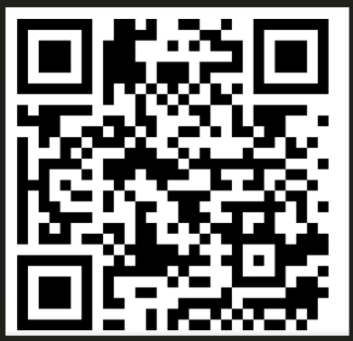 報名方式：線上報名： https://forms.gle/zE9ateX3harjdKLr6      電話報名：(06)235-1574 到校報名：本校教務處 註冊組。現場報名：請於6/17晚上7：00至清勉樓三樓報名。聯絡處室：教務處06-2364408，分機123、124、125。九、本活動實施計畫陳請校長核示辦理，修正時陳校長核示後依規定辦理。備註：本會議不提供包裝飲用水及各類材質一次用飲料杯【附件一】 112學年度崑山高級中等學校附設國中部第二梯家長說明會活動流程日期時間工作摘要負責單位地點檢核6/17(一)18:3019:00報到處：3樓會議室教務處校門口3F會議室6/17(一)19:0020:301.校長致詞(07:00-07:10)2.雙語教育重要性的分享-邱顧問(07:10-07:30)3.高中升學及大學選才說明-林煜鈞老師(07:30-07:50)4.本校雙語實驗班課程介紹-陳文儀主任(07:50-08: 00)5.交流時間(08:00-08:30)教務處3F會議室6/17(一)20:30整理場地總務處教務處3樓會議室